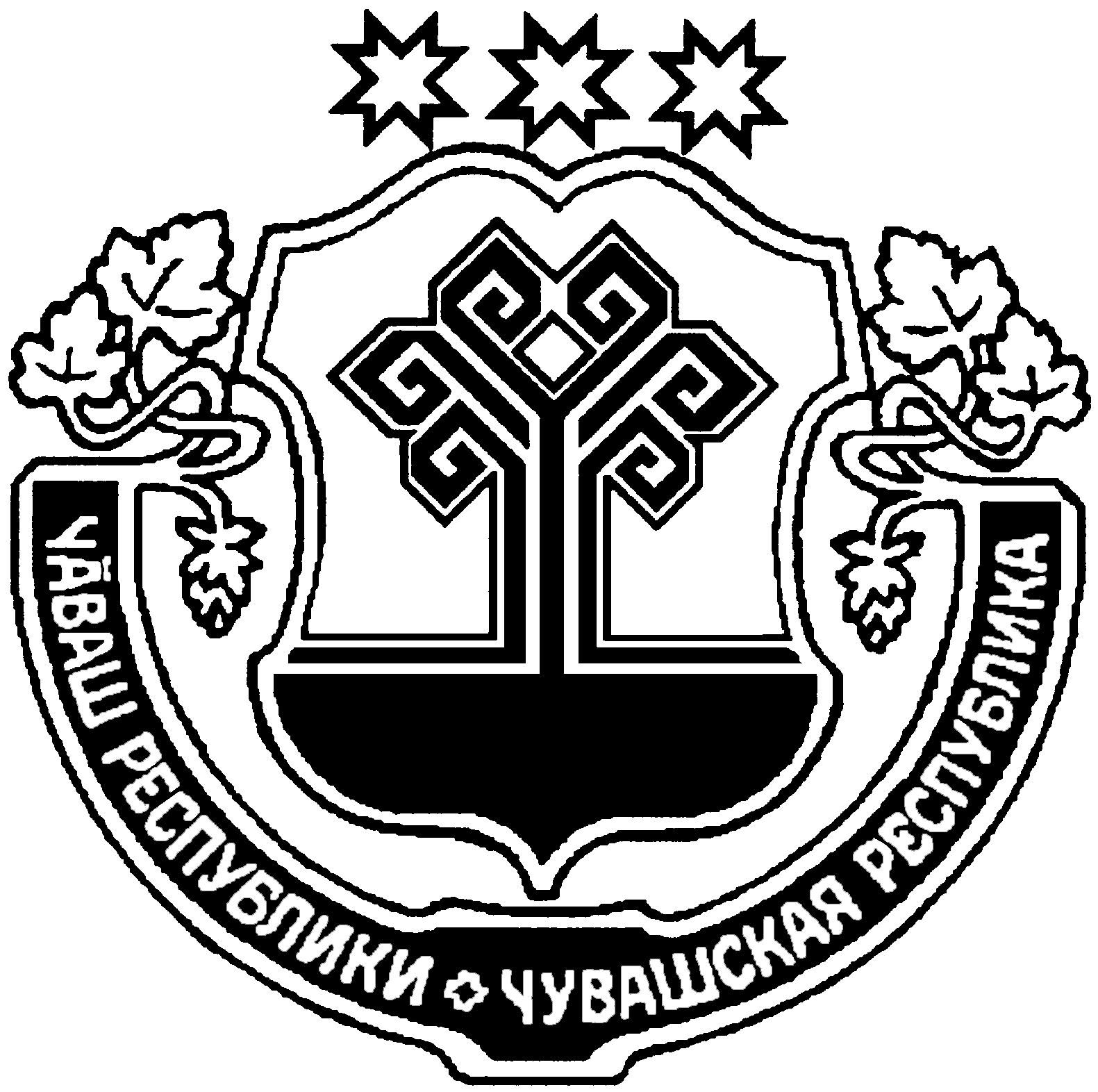 О вступлении в должность главыПитишевского сельского поселенияАликовского района       В соответствии с Законом Чувашской Республики от 06 октября2003 года № 131-ФЗ  «Об общих принципах организации местного самоуправления в Российской Федерации», Уставом Питишевского сельского поселения Аликовского района Чувашской Республики и в соответствии с п.5.13 «Порядка проведения конкурса на замещение должности главы Питишевского сельского поселения Аликовского района №15 от  5.11.2020 г. «Об избрании на должность главы Питишевского сельского поселения Аликовского района Чувашской Республики ПОСТАНОВЛЯЮ:   1. Вступаю в должность главы Питишевского сельского поселения Аликовского района Чувашской Республики с 06 ноября 2020 года.Глава  Питишевского сельского поселения                                                                                            А.Ю.ГавриловаЧУВАШСКАЯ РЕСПУБЛИКА АЛИКОВСКИЙ РАЙОНАДМИНИСТРАЦИЯПИТИШЕВСКОГО СЕЛЬСКОГО ПОСЕЛЕНИЯЧĂВАШ РЕСПУБЛИКИЭЛĔК РАЙОНЕПИТЕШКАСИ ЯЛ АДМИНИСТРАЦИЙĕ ПОСТАНОВЛЕНИЕ                  06.11.2020г. № 61Деревня ПитишевоЙЫШАНУ                  06.11.2020г. 60 № Питешкаси яле